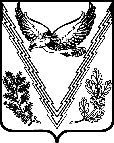 КОНТРОЛЬНО-СЧЕТНАЯ ПАЛАТА МУНИЦИПАЛЬНОГО ОБРАЗОВАНИЯ АПШЕРОНСКИЙ РАЙОНРАСПОРЯЖЕНИЕот 01.03.2024                                                                                                   № 18г.АпшеронскОб утверждении перечня должностей муниципальной службы в аппарате Контрольно-счетной палаты муниципального образования Апшеронский район, при назначении на которые граждане и при замещении которых муниципальные служащие обязаны представлять сведения о своих доходах, расходах, об имуществе и обязательствах имущественного характера, а также сведения о доходах, расходах, об имуществе и обязательствах имущественного характера своих супруги (супруга) и несовершеннолетних детей В соответствии с Федеральным законом от 25 декабря 2008 года № 273- ФЗ «О противодействии коррупции», руководствуясь Указом Президента Российской Федерации от 18 мая 2009 года № 557 «Об утверждении перечня должностей федеральной государственной службы, при замещении которых федеральные государственные служащие обязаны представлять сведения о своих доходах, об имуществе и обязательствах имущественного характера, а также сведения о доходах, об имуществе и обязательствах имущественного характера своих супруги (супруга) и несовершеннолетних детей»:1. Утвердить перечень должностей муниципальной службы в аппарате Контрольно-счетной палаты муниципального образования Апшеронский район, при назначении на которые граждане и при замещении которых муниципальные служащие обязаны представлять сведения о своих доходах, расходах, об имуществе и обязательствах имущественного характера, а также сведения о доходах, расходах, об имуществе и обязательствах имущественного характера своих супруги (супруга) и несовершеннолетних детей (приложение).2. Признать утратившим силу распоряжение Контрольно-счетной палаты муниципального образования Апшеронский район от 29 декабря 2017 года № 78 «Об утверждении перечня муниципальных должностей и должностей муниципальной службы в аппарате Контрольно-счетной палаты муниципального образования Апшеронский район, при назначении на которые граждане и при замещении которых лица, замещающие муниципальные должности и должности муниципальной службы обязаны предоставлять сведения о своих доходах, расходах, об имуществе и обязательствах имущественного характера своих супруги (супруга) и несовершеннолетних детей и методических рекомендаций по заполнению справок».3. Контроль за выполнением настоящего распоряжения оставляю за собой.4. Настоящее распоряжение вступает в силу со дня его подписания.Председатель                                                                                     Е.В. ГаврияшеваПРИЛОЖЕНИЕУТВЕРЖДЕНраспоряжением Контрольно-счетной палаты муниципального образования Апшеронский район от 01.03.2024 № 18ПЕРЕЧЕНЬдолжностей муниципальной службы в аппарате Контрольно-счетной палаты муниципального образования Апшеронский район, при назначении на которые граждане и при замещении которых муниципальные служащие обязаны представлять сведения о своих доходах, расходах, об имуществе и обязательствах имущественного характера, а также сведения о доходах, расходах, об имуществе и обязательствах имущественного характера своих супруги (супруга) и несовершеннолетних детейДолжности муниципальной службы в аппарате Контрольно-счетной палаты муниципального образования Апшеронский район, отнесенные Реестром должностей муниципальной службы в Краснодарском крае, утвержденным законом Краснодарского края от 8 июня 2007 года № 1243-K3 «О Реестре должностей муниципальной службы в Краснодарском крае», к ведущей группе должностей муниципальной службы для обеспечения исполнения полномочий контрольно-счетного органа муниципального образования:инспектор.Председатель                                                                                                  Е.В. Гаврияшева